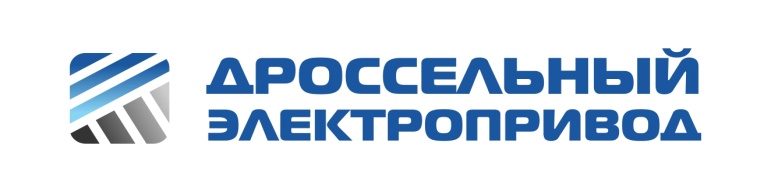 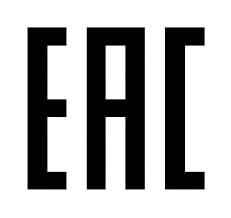 Общество с ограниченной ответственностью 						ОГРН 1157460003843, ИНН 7460022824, КПП 746001001«Дроссельный электропривод» 							ОКПО 36938940, ОКВЭД 31.20454047, Россия, г. Челябинск, ул. 2-я Павелецкая, 18, оф. 218а				р/с № 40702810007130006008Телефоны: (351) 725-95-39, 735-95-79						в ПАО «ЧЕЛИНДБАНК» г. ЧелябинскE-mail: popov@drossel74.ru, www.drossel74.ru 						к/с № 30101810400000000711 БИК 047501711ОПРОСНЫЙ ЛИСТдля заказа оборудования для крана № п/пПАРАМЕТРПАРАМЕТРПАРАМЕТРЗНАЧЕНИЕЗНАЧЕНИЕЗНАЧЕНИЕЗНАЧЕНИЕЗНАЧЕНИЕЗНАЧЕНИЕ1Завод-изготовитель, модификация кранаЗавод-изготовитель, модификация кранаЗавод-изготовитель, модификация крана2Грузоподъемность, т.Грузоподъемность, т.Грузоподъемность, т.3Масса грузозахватного приспособления, тМасса грузозахватного приспособления, тМасса грузозахватного приспособления, т4Ширина крана (пролета), мШирина крана (пролета), мШирина крана (пролета), м5Длина пролета, мДлина пролета, мДлина пролета, м6Управление (нужное подчеркнуть)Управление (нужное подчеркнуть)Управление (нужное подчеркнуть)Кабина                   Пол               Оба вариантаКабина                   Пол               Оба вариантаКабина                   Пол               Оба вариантаКабина                   Пол               Оба вариантаКабина                   Пол               Оба вариантаКабина                   Пол               Оба варианта7Токоподвод к тележке (нужное подчеркнуть)Токоподвод к тележке (нужное подчеркнуть)Токоподвод к тележке (нужное подчеркнуть)Троллейный                                          КабельныйТроллейный                                          КабельныйТроллейный                                          КабельныйТроллейный                                          КабельныйТроллейный                                          КабельныйТроллейный                                          Кабельный8Параметры электроприводов механизмовПараметры электроприводов механизмовПараметры электроприводов механизмовПараметры электроприводов механизмовПараметры электроприводов механизмовПараметры электроприводов механизмовПараметры электроприводов механизмовПараметры электроприводов механизмовПараметры электроприводов механизмовМеханизмМеханизмТипэлектродвигателяТипэлектродвигателяТипэлектродвигателяМощность,кВтКол-во, штЛинейная скорость,м/минРегулирование скорости,да/нет8.1Основной подъемОсновной подъем8.2Вспомогательный подъем (или закрытие для грейферного варианта)Вспомогательный подъем (или закрытие для грейферного варианта)8.3Вылет стрелы (для портального или аналогичного крана)Вылет стрелы (для портального или аналогичного крана)8.4Поворот (для портального или аналогичного крана)Поворот (для портального или аналогичного крана)8.5Передвижение мостаПередвижение моста8.6Передвижение тележкиПередвижение тележки9Шкафное оборудованиеШкафное оборудованиеШкафное оборудованиеШкафное оборудованиеШкафное оборудованиеШкафное оборудованиеШкафное оборудованиеШкафное оборудованиеШкафное оборудование9.1Необходимость изготовления шкафного оборудования (да/нет)Необходимость изготовления шкафного оборудования (да/нет)9.2Шкаф ввода (да/нет)Шкаф ввода (да/нет)9.3Шкаф в кабине машиниста (да/нет)Шкаф в кабине машиниста (да/нет)9.4Установка оборудования в шкафы заказчика (да/нет)(если да – указать количество и габариты)Установка оборудования в шкафы заказчика (да/нет)(если да – указать количество и габариты)Установка оборудования в шкафы заказчика (да/нет)(если да – указать количество и габариты)Установка оборудования в шкафы заказчика (да/нет)(если да – указать количество и габариты)9.5Ограничения по количеству и габаритам шкафовОграничения по количеству и габаритам шкафовОграничения по количеству и габаритам шкафовОграничения по количеству и габаритам шкафов10Необходима ли установка новых командоконтроллеров (да/нет)Необходима ли установка новых командоконтроллеров (да/нет)Необходима ли установка новых командоконтроллеров (да/нет)Необходима ли установка новых командоконтроллеров (да/нет)11Условия работыТемпературный режим, °Сототототдододо11Условия работыМесто размещения11Условия работыЗапыленность, состав пыли, электропроводная либо нет11Условия работыАгрессивные среды, их состав12Наименование предприятия (полное)Наименование предприятия (полное)13Адрес предприятия, телефонe-mail:Адрес предприятия, телефонe-mail:14ИНН/КППИНН/КПП15Контактное лицо, телефон, e-mailКонтактное лицо, телефон, e-mail16Дополнительные требованияДополнительные требования17Укажите на необходимость привлечения специалистов для веденияУкажите на необходимость привлечения специалистов для веденияа) всего комплекса монтажно-наладочных работ;                                   □б) руководства монтажно-наладочными работами (шеф-наладка);       □в) пуско-наладки;                                                                                         □г) необходимость отсутствует.                                                                   □а) всего комплекса монтажно-наладочных работ;                                   □б) руководства монтажно-наладочными работами (шеф-наладка);       □в) пуско-наладки;                                                                                         □г) необходимость отсутствует.                                                                   □а) всего комплекса монтажно-наладочных работ;                                   □б) руководства монтажно-наладочными работами (шеф-наладка);       □в) пуско-наладки;                                                                                         □г) необходимость отсутствует.                                                                   □а) всего комплекса монтажно-наладочных работ;                                   □б) руководства монтажно-наладочными работами (шеф-наладка);       □в) пуско-наладки;                                                                                         □г) необходимость отсутствует.                                                                   □а) всего комплекса монтажно-наладочных работ;                                   □б) руководства монтажно-наладочными работами (шеф-наладка);       □в) пуско-наладки;                                                                                         □г) необходимость отсутствует.                                                                   □а) всего комплекса монтажно-наладочных работ;                                   □б) руководства монтажно-наладочными работами (шеф-наладка);       □в) пуско-наладки;                                                                                         □г) необходимость отсутствует.                                                                   □а) всего комплекса монтажно-наладочных работ;                                   □б) руководства монтажно-наладочными работами (шеф-наладка);       □в) пуско-наладки;                                                                                         □г) необходимость отсутствует.                                                                   □18Подпись заказчика, датаПодпись заказчика, дата